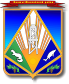 МУНИЦИПАЛЬНОЕ ОБРАЗОВАНИЕХАНТЫ-МАНСИЙСКИЙ РАЙОНХанты-Мансийский автономный округ – ЮграАДМИНИСТРАЦИЯ ХАНТЫ-МАНСИЙСКОГО РАЙОНАР А С П О Р Я Ж Е Н И Еот 12.02.2016                                                                                            № 137-рг. Ханты-МансийскО внесении изменений в распоряжениеадминистрации Ханты-Мансийского района от 26.03.2015 № 372-р «О перечне муниципальных услуг, предоставление которых организуется в многофункциональном центре предоставления государственных и муниципальных услуг» В соответствии с Федеральным законом от 27.07.2010 № 210-ФЗ  «Об организации предоставления государственных и муниципальных услуг», в целях расширения перечня муниципальных услуг, предоставление  которых организуется в многофункциональном центре предоставления государственных и муниципальных услуг:1. Внести в приложение к распоряжению администрации Ханты-Мансийского района от 26.03.2015 № 372-р «О перечне муниципальных услуг, предоставление  которых организуется в многофункциональном центре предоставления государственных и муниципальных услуг»                        (с изменениями на 25.06.2015) изменения, дополнив строкой 11 следующего содержания:«11. Организация отдыха детей в каникулярное время в части предоставления детям, проживающим в Ханты-Мансийском районе, путевок в организации, обеспечивающие отдых и оздоровление детей.».2. Опубликовать настоящее распоряжение в газете «Наш район»                   и разместить на официальном сайте администрации Ханты-Мансийского района. 3. Контроль за выполнением распоряжения возложить                                  на заместителя главы администрации района Т.А.Замятину.И.о. главы администрацииХанты-Мансийского района                                                            Р.Н.Ерышев